      Donald E. Schick Elementary School Volunteer Application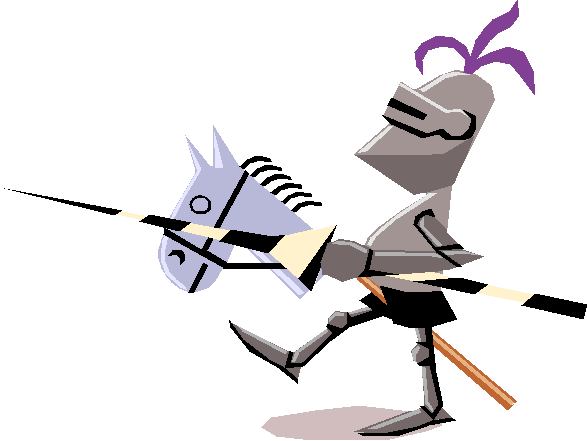                      PRINT – COMPLETE ALL INFORMATION AND CHECK APPLICABLE BOXES BELOW – SIGN   FORM BEFORE SUBMITTING TO SCHOOL OFFICE – You may list N/A if applicable.Parent/Guardian Volunteer			Community Volunteer – includes 					step-parents, grandparents, aunts, uncles 					& older siblings Student Name _________________________Grade _____Teacher_______________Student Name _________________________Grade _____Teacher_______________Student Name _________________________Grade _____Teacher_______________Have you ever been convicted of a misdemeanor or felony?       No       Yes (if yes, please state the nature, date and place of conviction.) _______________________________________________________________________________Have you ever been convicted of a crime against children?         No       Yes (if yes, please state the nature, date and place of conviction.) _______________________________________________________________________________EMERGENCY CONTACT INFO FOR VOLUNTEER  (IN CASE OF EMERGENCY)Contact’s Name: ___________________________________Phone:________________________Physician: ________________________________________Phone: ________________________Illness or health condition: _____________________Medications taken:______________________Allergies: _______________________________________________________________________I give my permission to have emergency care administered.Signature _______________________Donald E. Schick Elementary SchoolDonald E. Schick Elementary SchoolConfidentiality Agreement for School VolunteersVolunteer’s Name ___________________________________________	The district recognizes the value of having parents and community members involved in the educational setting.  The purpose of this agreement is to ensure that volunteers maintain confidentiality at all times.  It is the intent of the district to protect the confidentiality of every student. Therefore, it is essential that confidential information shall not be revealed.	Matters of a confidential nature go beyond those matters identified in law – as for example student records and employee personnel files.  Matters deemed confidential include all aspects of a student’s school performance, discipline and information obtained while in the school building.	Matters discussed at any time in the school are considered confidential and should not be discussed with any individual inside or outside the school community.	If an individual is in doubt or question arises as to the confidential nature of the information or subject matter, the individual should question the conveyor of such information or the administration of the discussion as to whether the matter is to be treated as confidential.  In the absence of clarification, the discussion or written information shall be treated and kept as confidential.	I understand and agree to the terms of this Confidentiality Agreement. I understand that if this agreement is violated my volunteer service will be terminated.	Volunteer’s Signature ____________________________  Date ___________________Thank you for your interest and involvement with children in our school.       Please return the completed application form to the school office.I certify that all data and information submitted in this application is truthful and accurate and that no information has been omitted.  I agree to abide by all district rules and policies.  All volunteers must bring their driver’s license to the school office so that a copy can be made.Volunteer’s Signature ____________________________  Date ___________________Check oneMr. / Mrs. / MsFirst NameFirst NameLast NameLast NameStreet AddressStreet AddressStreet AddressCityCityE-mail AddressE-mail AddressE-mail AddressDate of Birth     LTSD Volunteers must be 18 years or olderDate of Birth     LTSD Volunteers must be 18 years or olderHome PhoneHome PhoneWork PhoneWork PhoneCell Phone